钟祥一中2024年教师招聘公告诚邀加入钟祥一中奋进的行列！一、学校简介    钟祥一中是一所百年名校，正式办学始于1905年，是湖北省重点高中，省级示范高中，北京大学、清华大学等一大批985、211院校的优质生源基地。学校先后被授予“全国德育科研先进试验学校”“湖北省教育科研五十强学校”“湖北省文明单位”“湖北省综治工作先进单位”“湖北省生态道德教育先进单位”等荣誉称号。学校座落在闻名遐迩的长寿之乡——湖北省钟祥市，占地270余亩，建筑总面积9万多平方米，绿化面积7万多平方米。现有在校学生3300余人，教职工260人。2008年以来，学校录取清华、北大110余人，年均近8人，2010年夺取湖北省高考理科状元、榜眼，2019年再夺湖北省高考理科状元，本科特殊招生线上线人数多年来稳定在800人左右。学校秉承 “一切为了学生未来”的办学理念，严谨求实，奋进创新，校风淳正，学风浓郁，环境优美，师资力量雄厚，教学设备先进，生活设施齐全，有着优良的办学传统和领先的教学质量，综合办学实力与水平位居湖北省前列。 为了适应学校快速发展，储备优秀人才，现面向全国招聘优秀教师。二、招聘岗位及数量三、招聘条件1.政治素质高，拥护中国共产党的领导，热爱祖国，热爱教育事业，遵守国家法律法规，具有良好的职业道德，愿意履行人民教师的职责。2.年龄30周岁以内，全日制本科及以上学历，专业对口，有高中学段相应学科教师资格证书（或持有教师资格考试合格证明且须在2024年8月前获得教师资格证），普通话达到二级乙等以上，能熟练运用多媒体辅助教学。3.身体健康，心理素质较好，吃苦耐劳，团结协作，乐于奉献，服从工作安排，能胜任教育教学工作。四、招聘办法1.网上报名。即日起，应聘者将个人简历、教师资格证（或考试合格证）、普通话证书等发送至钟祥一中邮箱hbszxyz6@163.com。并微信扫码填写《钟祥一中2024年教师招聘信息登记表》（附下）。特别提示：信息登记表将作为我校资格审核的重要参考资料，请填写完整！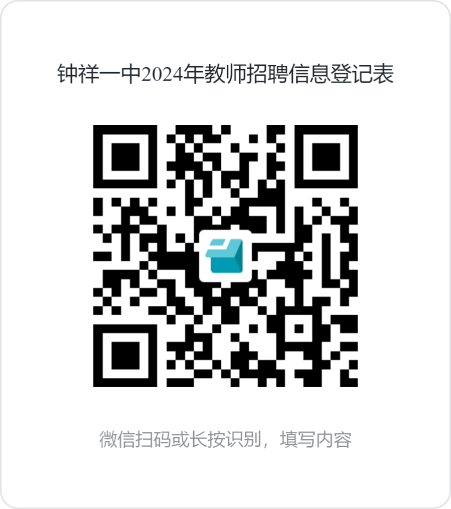 2. 资格审查。学校对应聘者报名材料进行审核，依据材料情况电话通知面试相关工作。3.学校考核。学校通过笔试和面试相结合的方式对应聘者进行考核。4.取得编制。经学校考核合格后，免费师范生可直接获得事业编制，非免费师范生可先签订劳动就业合同，待通过市人事部门组织的统一考试后可获得事业编制。五、工资待遇1.岗位工资：8000-10000元/月，其中硕士研究生以上学历的人员还另外享受相关人才津补贴（含一次性安家费4万元以上和300元/月以上的补贴）。2.福利待遇：学校统一购买五险一金，每年定期组织教职工体检，设有教师食堂，为青年教师免费提供校内单身公寓（含独立浴室、卫生间）。六、学校联系方式联系电话：0724-4242360（周一至周五，上午8:00-11:30，下午2:30-5:30）联 系 人：张老师：13797937186联系地址：湖北省钟祥市镜月湖大道83号。                               钟祥一中                           2023年11月10日序号岗位数量1高中数学教师22高中物理教师23高中化学教师34高中生物教师15高中地理教师1